PROTECTOR HORQUILLA ADAPTABLE A:FRONT-AXLE SLIDERS ADAPTABLE TO:   DUCATI STREETFIGHTER 848 12’-14’REF:  6084N                     INSTRUCCIONES DE MONTAJE  MOUNTING INSTRUCTIONSSacar el protector (1) del conjunto suministrado. Remove the slider (1)  from the set supplied.Sin sacar el protector (2), entrar la varilla (3) por el lado izquierdo del eje de  removing the other slider (2), place the rod (3) through the axle from the right side.Montar el protector (1),  fijando el conjunto con la arandela (5) y la tuerca (4). Mount the slider (1), fastening the set with the washer (5) and nut (4).Material sumistrado para el montaje en la motocicleta:   Material supplied: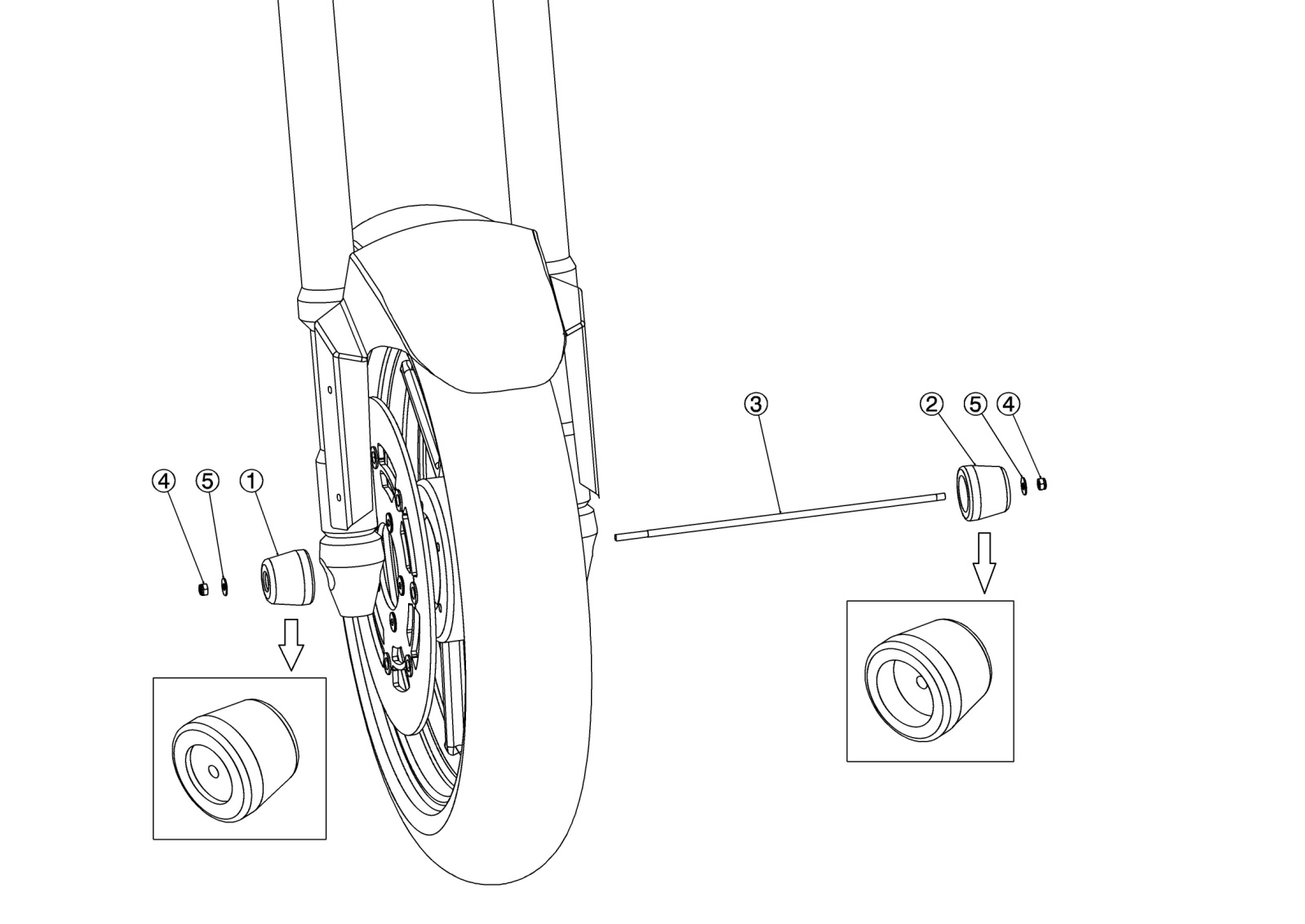 POSICIÓNDENOMINACIÓNDENOMINACIÓNCANTIDAD1Protector derechoLeft Slider12Protector izquierdoRight Slider13VarillaRod14Tuerca M6 DIN985M6 nut DIN98525Arandelas M6 DIN125M6 washers DIN1252